Carta de Padres de Primer Grado:  Usando Valor de Posición para Sumar y Restar Números más GrandesEstimada Familia de Primer Grado,Durante la semana del <date> estaremos comenzando una nueva unidad en matemáticas enfocada en usar valor de posición y propiedades para sumar y restar números grandes.  El propósito de esta carta es para darle información preliminar sobre nuestra unidad nueva.  Enfoque de la UnidadSu estudiante de primer grado está aprendiendo a pensar en números de dos-dígitos hechos de decenas y unidades.  Los estudiantes usaran este entendimiento para sumar y restar números entre 100 de tres maneras: Mentalmente encontrar 10 más o 10 menos que un número sin contar (como 10 más de 39 es 49 o 81 – 10 =71) Sumar números de 2-digitos a números de 1-digito y números de 2-digitos a un múltiple de 10 (como 56 + 8 = ?  y 43 + 30 = ?)Restar un múltiple de 10 de un múltiple de 10 (como 60 – 30 = *).Al principio, los estudiantes encuentran respuestas al contar objetos, pero después se dan cuenta que pueden usar los números mismos para encontrar respuestas al sumar por decenas de decenas y las unidades a las unidades.  Los estudiantes descubren que pueden hacer un nuevo grupo de diez si los dígitos de unidades hacen un total de 10 o más.  Es importante que los estudiantes puedan explicar que pasa a los dígitos cuando suman y restan números.  Esto ayuda a fortalecer su entendimiento de valor de posición al establecer fluidez con sumar y restar. Edificando sobre Matemáticas PasadasEl año pasado los estudiantes aprendieron conceptos de sumar y restar al trabajar con números hasta el 20 y a contar verbalmente hasta 100 por unidades y decenas.A principios de este año, los estudiantes practicaron a leer, escribir, y representar números entre 100.  Aprendieron que números de dos-dígitos están hechos de decenas y unidades.  Esta unidad permitirá a los estudiantes aplicar su entendimiento al sumar y restar números más grandes.Estrategias que Los Estudiantes AprenderánLos estudiantes aprenderán a usar modelos, dibujos, o estrategias para sumar y restar números más grandes.  Usaran herramientas como la tabla de 100, cubos, mini cuadros de diez, y líneas numéricas como apoyo.  Los estudiantes construyeran números con materiales y crearan dibujos para ayudarles a contar.  Después, desarrollaran estrategias más precisas como números de descomposición.  Después de muchas experiencias prácticas, los estudiantes descubrirán patrones como “Cuando sumo diez, el digito de decenas aumenta por 1.”  También aprenderán a explicar claramente como encontraron sus respuestas.  Mire los ejemplos abajo.Ideas para el Apoyo en CasaDiga un numero de dos-dígitos y haga que su hijo diga o escriba el número que es diez más o diez menos.  ¿Qué es diez más de 42?  ¿Qué es 68 más diez?  ¿Qué es diez menos de 98?  ¿Qué es 77 menos diez?  Repita con otros números.  Al principio, necesitaran usar una estrategia, pero la meta es que encuentren las respuestas mentalmente.Pregúntele a su estudiante que sume y reste múltiples de diez al preguntarles preguntas como: ¿Que es 20 más de 60?  ¿Que son 8 decenas menos 4 decenas?  ¿Como sabes?  ¿Mi número es 40 más de 23?  ¿Qué es mi número?  Anime a su estudiante a mostrar su trabajo con dibujos que muestran decenas y unidades o una línea numérica.  Pregúnteles que escriban ecuaciones que correspondan con lo que diga.  Haga que le expliquen sus estrategias a usted.  Para un reto, puede usar las monedas de diez centavos para presentar problemas como tenía 60 centavos en mi bolso.  Compre un borrador de 20 centavos.  ¿Cuánto dinero tengo ahora?    Practique sumando un numero de dos-dígitos a un numero de un-digito con su hijo.  Crea los números al rodar dados, voltear cartas de juego, o nombrando dígitos del 0-9.  Puede hacerlo un juego al turnarse para ver quien obtiene la suma más grande en cada ronda.  O puede seguir sumando un digito singular a su suma cada vez y compite a ver quién llega al 100 primero.  ¡Leyendo libros es una buena manera de mejorar el aprendizaje!  Pudiera mirar los siguientes títulos en su biblioteca local o pudiera encontrar versiones gratis en línea para apoyar el aprendizaje en esta unidad. Pinkalicious y the Pink Drink de Victoria KannBerenstain Bears Trouble with Money de Stan y Jan BerenstainA Chair for My Mother de Vera B. WilliamsA Fair Bear Share de Stuart J. MurphyA Collection for Kate de Barbara deRubertisMission Addition de Loreen LeedyThe Smushy Bus de Leslie Helakoski¡Gracias por servir como compañero del éxito de su hijo como matemático!  <firma>    Hay 74 pájaros en el parque.  10 pájaros se volaron.  ¿Cuantos pájaros quedan en el parque ahora?  24 manzanas rojas y 8 manzanas verdes están en la mesa.  ¿Cuántas manzanas están en la mesa?  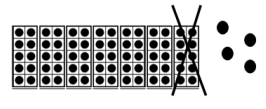 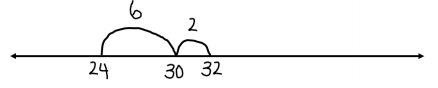 “Me imagine 7 cuadros de diez y 4 restantes en mi cabeza.  Como 10 pájaros se volaron, aparte uno de los cuadros.  Se quedaron 6 cuadros de diez y 4 restantes.  Así que 64 pájaros se quedaron en el parque.”“Use una línea numérica abierta.  Comencé en 24.  Sabía que necesitaba 6 brincos más para alcanzar a 30.  Así que separe 8 entre 6 y 2.  Salte 6 veces para llegar al 30 y después salte 2 más.  Llegue al 32.  Así que hay 32 manzanas en la mesa.”  